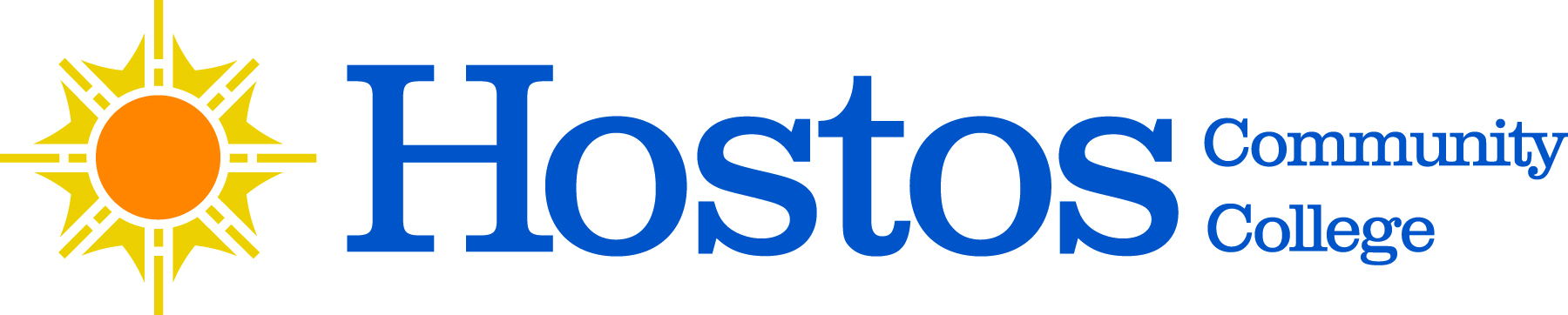 SENATE EXECUTIVE COMMITTEEZoom Online MeetingWednesday, October 11, 20233:30-5:00 pm AgendaCall to Order Approval of the SEC agendaSEC ElectionsVice-Chair of the SenateRecording SecretarySomeone to update Senate websiteApproval of SEC minutes for the September 13, 2023 meetingApproval of Senate minutes for the September 21, 2023 meetingChair’s Report Meetings with Provost and DeansOutstanding electionsAcademic Integrity Committee updateGoals for the term: open discussionCurriculum Items - NoneApproval of Senate agenda for the October 19, 2023 meetingNew Business & AnnouncementsAdjournment